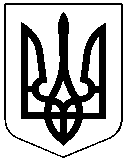 ЧЕРКАСЬКА РАЙОННА РАДАРІШЕННЯ22.12.2023 №26-25/VІIІ			Про дострокове припинення повноважень депутата Черкаськоїрайонної ради VIIІ скликання ЗАЙВОЇ Л.Р.	Відповідно до пункту 10 частини першої статті 43, статті 49 Закону України "Про місцеве самоврядування в Україні", пункту 2 частини другої статті 5 Закону України "Про статус депутатів місцевих рад", враховуючи особисту заяву депутатки Черкаської районної ради VIIІ скликання               ЗАЙВОЇ Л.Р., погодження постійної комісії районної ради з питань регламенту, депутатської етики, забезпечення законності, запобігання корупції та організації роботи районної ради, президії районна рада ВИРІШИЛА:Припинити достроково повноваження депутата Черкаської районної ради VIIІ скликання ЗАЙВОЇ Лідії Романівни, обраної в територіальному виборчому окрузі №2 від ПОЛІТИЧНОЇ ПАРТІЇ "ЄВРОПЕЙСЬКА СОЛІДАРНІСТЬ". Невідкладно надіслати копію цього рішення Черкаській районній територіальній виборчій комісії Черкаської області.Контроль за виконанням рішення покласти на постійну комісію районної ради з питань регламенту, депутатської етики, забезпечення законності, запобігання корупції та організації роботи районної ради.Голова 							Олександр ВАСИЛЕНКО